Elementary School Division E Ola Pono Campaign winners 1st Place tie  Blanche Pope Elementary  - Māla Experts Garden club Blanche Pope’s Pono campaign was spearheaded by students who wanted to be māla (garden) experts and dedicated their after school time to be a part of the Ka Māla Lani garden club.  Activities included field trips to local farms to learn growing techniques, hosting several community garden parties, presenting their work and expertise at the 2017 Schools of the Future conference and the “We Grow Hawai‘I” Conference in 2018.  Lily Utai the 4th grade teacher and advisor for Pope’s campaign reflects, "E Ola Pono, reminds us that in life we must do our part, to choose the right ways in caring for our Earth, Mālama Honua.”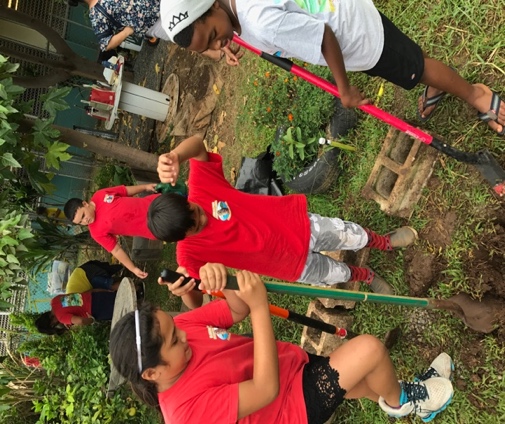 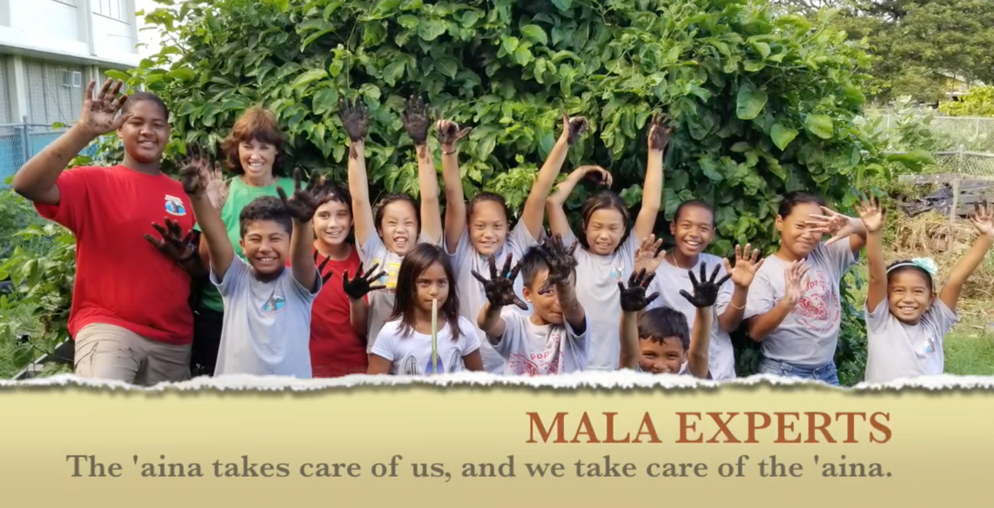 